Appendix 1 - 20/01898/FUL – The Irving Building Hertford Street – Proposed Site Plan 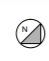 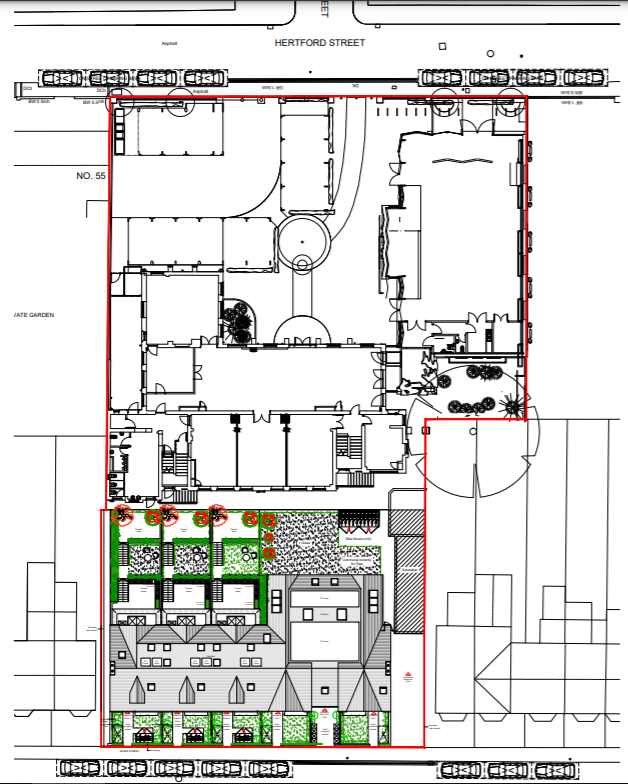 